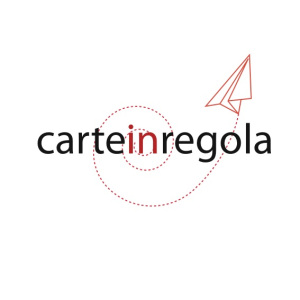 Carteinregola – Via Guido Reni 56 00196 ROMA laboratoriocarteinregola@gmail.com Tel. 3661347079https://carteinregola.wordpress.comDA INVIARE COMPILATO IN FORMATO WORD A romasperimenta@gmail.com OGGETTO: CENSIMENTO(salvare file con nome comitato/associazione)QUESTIONARIO per il censimento dei comitati romaniA cura di CarteinregolaAutorizzo Carteinregola  ad inserire i dati del Comitato/Associazione nel database in costruzione e a pubblicare i riferimenti web (sito/blog, account email del comitato) sul sito Romasperimenta.wordpress.com (non saranno pubblicati indirizzi email personali né numeri telefonici) nella pagina riservata ai comitati che hanno aderito al Censimento. Autorizzo Carteinregola a inoltrare i dati all’Amministrazione e ai giornalisti che ne facciano richiesta.  Confermo di aver letto la  pagina  di Romasperimenta con i criteri di partecipazione al Censimento, fermo restando che l’inserimento nel database e la pubblicazione sul sito restano in ogni caso a totale discrezione di Carteinregola.Autorizzo il Laboratorio  Carteinregola a inviare la newsletter di Carteinregola e le comunicazioni relative all’iniziativa Romasperimenta al seguente indirizzo mail___________________________________________________Il Presidente o il Responsabile del Comitato/Associazione_______________________________NOME DEL COMITATO/ASSOCIAZIONE:REFERENTE:INDIRIZZO:TEL.QUESTIONARIO per il censimento dei comitati romaniA cura di CarteinregolaNOME DEL COMITATO/ASSOCIAZIONE:SITO/BLOG:PAGINA/GRUPPO FACEBOOK – TWITTER – ALTRO:INDIRIZZO MAIL:AMBITO TERRITORIALE: A quale zona fa riferimento il Comitato/Associazione? [Un’area  circoscritta- ad esempio  una strada- un quartiere - ad esempio il Flaminio -  un Municipio - ad esempio il  II Municipio, tutta la città, la Provincia, la Regione)ORGANIZZAZIONE : Quando è nato il  Comitato/Associazione?  Ha uno Statuto o una Carta d’intenti? (se sì, allegare) Ha un Presidente e un Direttivo [o Coordinatore/gruppo di lavoro] eletto dai membri?RETE il Comitato/Associazione  Fa parte di una rete di Comitati o organizzazioni? Quale?ATTIVITA’ Di quali  problematiche del territorio si occupa il Comitato/Associazione?[solo di una situazione specifica, di trasformazioni  urbanistiche, di  problemi della mobilità, di tutela dell’ambiente/del verde/del patrimonio culturale e archeologico,  di problematiche sociali, altro]LE  INIZIATIVE PIU’ IMPORTANTI  Dalla nascita del comitato/associaione o negli ultimi 3 anni  (assemblee,  informazione e comunicazione ai cittadini, manifestazioni, petizioni, incontri con istituzioni, collaborazioni con altre associazioni, scuole, università etc)